Project Description, Question 2LSS Housing First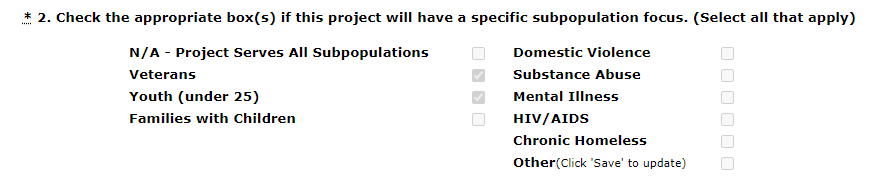 